Dobrý den,v obci Říčky (okr. Brno-venkov) se dnes 21.2. ztratila mladá bílá fenka labradora jménem Debie!

Kdybyste měli nějaké informace, volejte prosím na 608984718, případně napište na email ing.jana.burianova@gmail.comDebie je 2 roky stará labradorka. Má na sobě fialový obojek, je čipovaná a váží asi 17 kg. Je velmi plachá a bohužel utekla ze zahrady.Pokud byste byli tak hodní, vytiskněte prosím pátrací letáček, který naleznete v příloze emailu a vyvěste ho na nástěnku, do výlohy či na jiné viditelné místo. Také si ho můžete vložit na své webové stránky.

Starosty okolních obcí prosíme o vyhlášení obecním rozhlasem!!!Aktuální info o pátrání najdete zde: https://www.psidetektiv.cz/zvire/debie-brno-venkov-2024-02-21
Leták ke sdílení najdete i na naší facebookové stránce: www.facebook.com/PsidetektivCZDěkuji za pomoc,
Burianová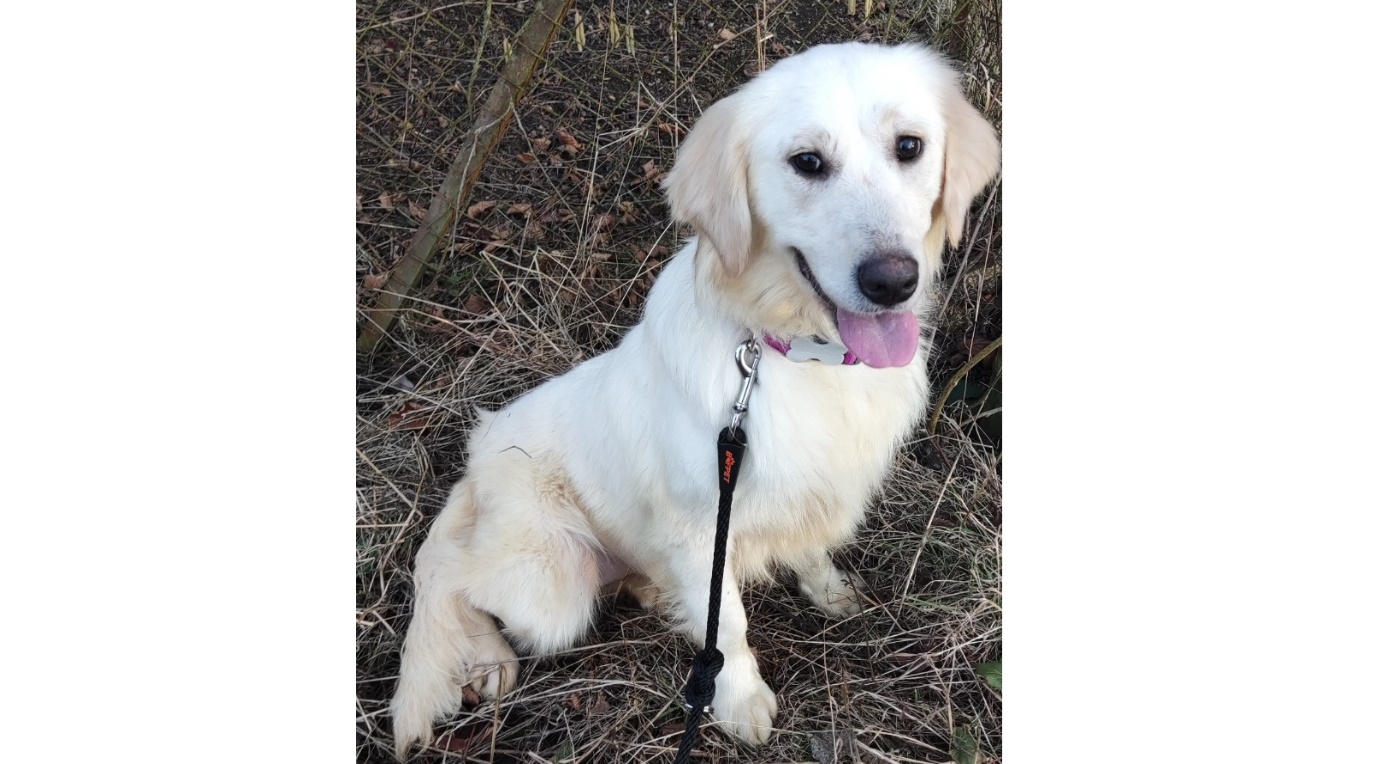 